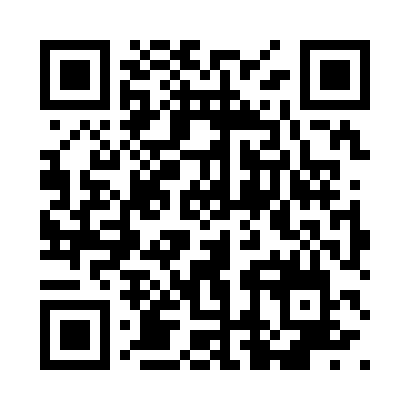 Prayer times for Pouso Alegre, BrazilWed 1 May 2024 - Fri 31 May 2024High Latitude Method: NonePrayer Calculation Method: Muslim World LeagueAsar Calculation Method: ShafiPrayer times provided by https://www.salahtimes.comDateDayFajrSunriseDhuhrAsrMaghribIsha1Wed5:076:2312:013:155:396:502Thu5:076:2312:013:145:386:503Fri5:076:2312:013:145:376:494Sat5:076:2412:003:135:376:495Sun5:086:2412:003:135:366:486Mon5:086:2512:003:125:366:487Tue5:086:2512:003:125:356:478Wed5:096:2612:003:125:356:479Thu5:096:2612:003:115:346:4710Fri5:096:2612:003:115:346:4611Sat5:106:2712:003:115:336:4612Sun5:106:2712:003:105:336:4613Mon5:106:2812:003:105:326:4514Tue5:116:2812:003:105:326:4515Wed5:116:2912:003:095:316:4516Thu5:116:2912:003:095:316:4417Fri5:126:3012:003:095:316:4418Sat5:126:3012:003:085:306:4419Sun5:126:3012:003:085:306:4320Mon5:136:3112:003:085:306:4321Tue5:136:3112:003:085:296:4322Wed5:136:3212:003:085:296:4323Thu5:146:3212:013:075:296:4324Fri5:146:3312:013:075:296:4325Sat5:146:3312:013:075:286:4226Sun5:156:3312:013:075:286:4227Mon5:156:3412:013:075:286:4228Tue5:166:3412:013:075:286:4229Wed5:166:3512:013:075:286:4230Thu5:166:3512:013:065:276:4231Fri5:176:3612:023:065:276:42